Welcome Golfers :  I Hope Its Not Too Late ! , Come In & Close The Door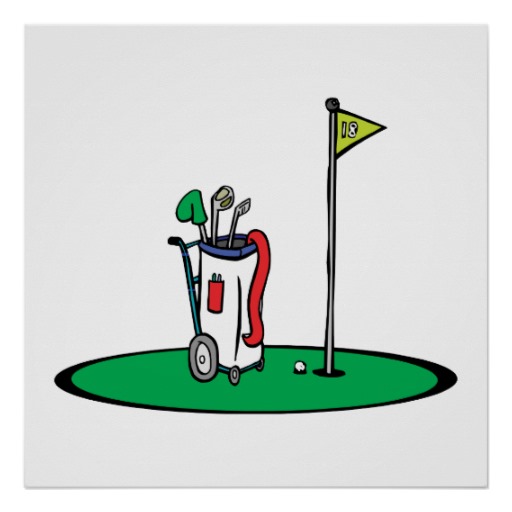 Welcome to our ‘ ECO - LOO.We Would Love You To Follow Our Guidelines.As In Greece ( Remember That When You Were There On Holiday A Few Years Ago ? )Please,  Don’t Put The Toilet Paper / Tissue Down The Loo.Use The Reciprocal Provided, I Think There’s A Couple Of ThemIn Front Of You or Either Side Of YouPlease Use These Bins To Put In Your Toilet Paper / Tissues.OK- UnderstandJob Done -  Enjoy The Rest Of Your Round.Goodbye - But Don’t Forget To Sanitize Your Hands.